CAREER OBJECTIVESTo be a successful professionalTo achieve perfection in workTo progress in my work placeEDUCATIONAL CREDENTIAL2015-2018 B.A Honours with journalism & Mass Communication from Sealdah Surendranath College under Calcutta University with 58% marks.2015- Higher Secondary from WBCHSE with 78.8% marks.2013- Madhyamik from WBBSE with 78.28% marks. WORK EXPERIENCE Former trainee output producer at ANM News.Assistant Producer at ANM News.                                     SOFT SKILLSEmail & Internet Operating.Microsoft Word, Excel, PowerPoint, Photoshop, Quarkxpress.Sree LipiHOBBIES Copywriting.Photography.playing Cricket and FootballINTERESTSReading Newspapers.Surfing Internet.Listening to news in Radio and Television.Communicate with people. Anchoring STRENGTHSGood Communication Skills to Interact.Smart, Talented & Dynamic, to play a positive role in a challenging environment.Urge of Learning from every part of Life.LINGUISTIC PROFICIENCY                                            @ Bengali                                            @ English                                            @ Hindi (speak) COMPUTER KNOWLEDGEMicrosoft Word, Excel, PowerPoint, Photoshop, Quarkxpress.PERSONAL MINUTIAE: Date of Birth: 14th December,1996Address-                               Natagachi, P.O- Beniabow, P.S – Sonarpur,                                              pin- 743613Father’s Name-                   Mintu MondalMather’s Name-                 Maya MondalMarital Status-                   SingleNationality-                                   IndianReligion-                                         HinduCaste-                                               SCEXTRA CURRICULAR ACTIVITIESCompleted 4th year from Sarbabharatiya Sangeet & Kala Mandir in Art & Painting.DECLARATIONI hereby Declare that all the information furnished above are true to the best of my knowledge.UJJWAL MONDAL.                                       DATED. 16/05/2020UJJWAL MONDAL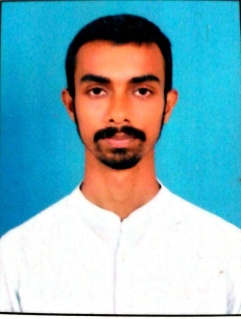 E Mail: – ujjalt8@gmail.comContact:  (Mob.)8017453615/ 7001197019